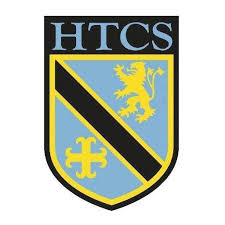 Mathematics FacultyYear 10 Unit 7 OverviewAverages and RangeTopicKey IdeasProgressProgressProgressTopicKey IdeasRAGAverages and RangeI can calculate averages and the range of a list of numbersAverages and RangeI can select the most appropriate average to use to compare sets of dataAverages and RangeI can calculate averages and the range of data in a table and grouped dataAverages and RangeI can recognise when to use sampling methods to obtain data and I understand how to select a representative sampleLessonLearning FocusAssessmentKey Words1Calculating the mean, median, mode and range from a list of numbers.(CM clips 50, 53, 56 & 57) Formative assessment strategies e.g. MWBs, whole class questioning, Diagnostic Questions, SLOP time with self-assessment, Live Marking etc.Assessment is also supported with our use of ILOs which alternate between Basic Skills Checks one week and then a more individual ILO the following set through Century and Corbettmaths.Finally every unit is assessed half termly as part of our Assessment Calendar in Mathematics.average, mean, median, mode, range, spread2Comparing sets of data using averages and the range.  Recognising the advantages and disadvantages of each type of average.(CM clips 50, 53, 56 & 57)Formative assessment strategies e.g. MWBs, whole class questioning, Diagnostic Questions, SLOP time with self-assessment, Live Marking etc.Assessment is also supported with our use of ILOs which alternate between Basic Skills Checks one week and then a more individual ILO the following set through Century and Corbettmaths.Finally every unit is assessed half termly as part of our Assessment Calendar in Mathematics.average, mean, median, mode, range, spread, compare, outlier3Calculating the mean, median, mode and range from a frequency table.(CM clips 51 & 54)Formative assessment strategies e.g. MWBs, whole class questioning, Diagnostic Questions, SLOP time with self-assessment, Live Marking etc.Assessment is also supported with our use of ILOs which alternate between Basic Skills Checks one week and then a more individual ILO the following set through Century and Corbettmaths.Finally every unit is assessed half termly as part of our Assessment Calendar in Mathematics.average, mean, median, mode, range, frequency4Estimating the mean of grouped data.  Finding the modal class and the interval containing the median of grouped data.(CM clips 52 & 55)Formative assessment strategies e.g. MWBs, whole class questioning, Diagnostic Questions, SLOP time with self-assessment, Live Marking etc.Assessment is also supported with our use of ILOs which alternate between Basic Skills Checks one week and then a more individual ILO the following set through Century and Corbettmaths.Finally every unit is assessed half termly as part of our Assessment Calendar in Mathematics.average, mean, median, mode, modal, interval, estimate, grouped, continuous5Recognising the need for sampling.  Understanding how to avoid bias.(CM clips 281 & 282)Formative assessment strategies e.g. MWBs, whole class questioning, Diagnostic Questions, SLOP time with self-assessment, Live Marking etc.Assessment is also supported with our use of ILOs which alternate between Basic Skills Checks one week and then a more individual ILO the following set through Century and Corbettmaths.Finally every unit is assessed half termly as part of our Assessment Calendar in Mathematics.sampling, sample, population, random, data, bias, representative